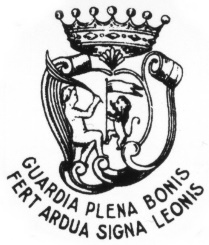 COMUNE DI GUARDIAGRELEProvincia di ChietiDati anagrafici dipendenteDenominazione EnteOggetto dell’incaricoData di autorizzazione o conferimento dell’incaricoDurata dell’incaricoCompenso lordo (se previsto)Orlando Eugene NicolasComune di Lama dei Peligni (CH)Istruttore direttivo Art. 1 comma 557 Legge 311/2004Determina n. 1965 del 27.12.202112 ore settimanali dal 1 gennaio 2022 al 31 dicembre 2022 Trattamento economico CCNL DEL 21/05/2018